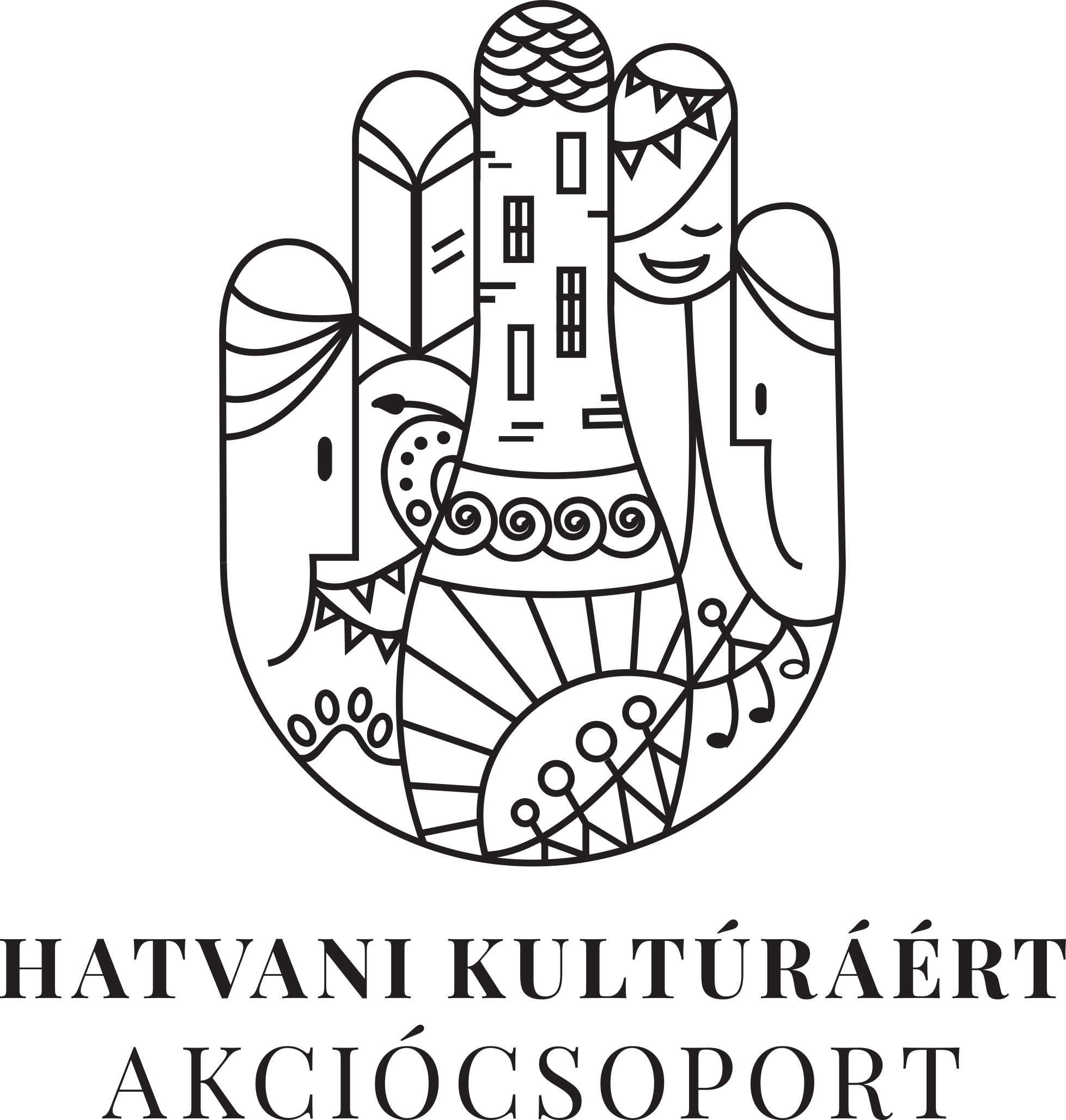 Segédlet a Megalapozó dokumentum elkészítéséhezA Területfejlesztési Operatív Program CLLD HELYI FELHÍVÁS keretében meghirdetésre került Közösségi és kulturális programok megújítása Hatvanban címűTOP-7.1.1-16-H-092–2 kódszámú helyi felhíváshozJavaslat a megalapozó dokumentum tartalmára, szerkezetére vonatkozóan Kérjük, hogy a Megalapozó dokumentum elkészítése során törekedjen az átláthatóságra, és arra, hogy az Megalapozó dokumentum terjedelme ne haladja meg a 6 oldalt (a Megalapozó dokumentum mellékleteinek oldalszáma ezen felül értelmezendő)! A Megalapozó dokumentum tartalmának valós adatokon kell alapulnia! A javasolt szempontok közül minden esetben a projekt szempontjából releváns részeket kérjük kifejteni! Figyelem! Kérjük, hogy a Megalapozó dokumentum elkészítése során a Segédletben foglalt szerkezetet kövesse, és ügyeljen arra, hogy a Megalapozó dokumentum minden olyan információt tartalmazzon, ami a Segédlet egyes fejezetei alatt kifejtendő szempontként felsorolásra került. Amennyiben a Megalapozó dokumentumban nem kerül kifejtésre a Segédletben meghatározott valamely fejezet, fejezetrész, illetve annak elvárt információtartalma, úgy egy módszertani bevezetőben vagy a Megalapozó dokumentum megfelelő részében kérjük ismertetni az eltérés szakmailag alátámasztott indoklását (pl.: a Segédletben megjelölt szempont az adott projekt esetében nem releváns, ennek oka…). Az eltérés indoklásának vagy annak megfelelőségének hiánya esetén hiánypótlási felszólításra kerül sor. A hiánypótlási felszólításban foglaltak nem, vagy hiányos teljesítése esetén a projekt értékelése az adott szempont figyelembe vétele nélkül történik, ami végső soron a projekt elutasítását vonhatja maga után! A Segédlet nem határozza meg, hogy az egyes fejezetek alatt megjelölt elvárást, szempontot milyen részletezettséggel szükséges kifejteni, milyen részszempontok és további szempontok figyelembevétele indokolt. A Megalapozó dokumentum a Segédletben megjelölt szempontokon kívüli, további információkkal kiegészíthető. Kérjük, hogy a Megalapozó dokumentumot számítógéppel kitöltve készítsék el.1. A projekt bemutatása1.1. A projekt előzményeinek bemutatása Mutassa be a pályázatot benyújtó szervezet korábbi projektjeit, jelen pályázatot megalapozó korábbi tapasztalatait.1.2. Problémák, szükségletek bemutatása Mutassa be a projekt ötletet alátámasztó problémákat és szükségleteket. Milyen problémákat illetve szükségletet kívánnak megoldani a projekt segítségével?2. A projekt céljai, illeszkedése 1. Melyek a projekt átfogó és specifikus céljai, elvárt eredményei (számszerű, minőséget mérő mutatókat is alkalmazzon). Kérjük, ismertesse, hogy a fejlesztés hogyan járul hozzá a HKFS céljainak megvalósulásához, és a helyi felhívás 1.1. pontjában meghatározott célokhoz. 2. Mutassa be a projekt kapcsolódását más projektekhez, fejlesztésekhez (pl.: ERFA, ESZA jellegű tevékenységek), továbbá mutassa be, hogy a fejlesztési igény kapcsolódik-e korábbi pályázati konstrukciókhoz. Kérjük, térjen ki a korábbi pályázati konstrukciók és a jelen fejlesztés lehatárolására is! A lehatárolás során határozza meg egyértelműen, mely tevékenységek történnek jelen fejlesztés keretein belül, mely tevékenységek valósultak meg a korábbi pályázati konstrukciók támogatásával.3. A projekt tartalma, megvalósíthatósága 1. Tervezett tevékenységek részletes bemutatása. 2. Ismertesse a megvalósítandó projekt részleteit önállóan támogatható és önállóan nem támogatható, választható tevékenységek szerinti bontását! 3. Kérjük, ismertesse a projekt környezeti hatásait és az azokat csökkentő megoldásokat, költségvonzatát. Mutassa be, melyek a projekt környezetkímélő, illetve megújuló energia hasznosítására épülő elemeit! Mutassa be az egyéb környezeti fenntarthatósági szempontok érvényesülését.4. A beszerezni kívánt eszköztípusok ismertetése, indoklása, hozzárendelése a megoldandó problémákhoz. (Kezdje a jelenlegi eszközállomány, infrastrukturális feltételek, körülmények, bemutatásával!). Amennyiben a projekt nem tartalmaz eszközfejlesztést, nem releváns. 5. Mutassa be azokat a nem támogatható, (vagy támogatható, de nem jelen projekt részének tekintett) és a projekttel együtt megvalósítani kívánt tevékenységeket, melyek megvalósítását projekten kívüli forrásból tervezi, továbbá mutassa be a hozzájuk kapcsolódó várható költségeket is! 6. Kérjük, mutassa be, milyen módon biztosítják, hogy a projekt költséghatékonyan valósuljon meg. 7. Kérjük, mutassa be, hogy a projekt milyen módon/mértékben rendhagyó/újszerű a fejlesztés környezete vonatkozásában. 8. Kérjük, mutassa be, hogy a célcsoport/ helyi közösség bevonása a projekt tervezésébe és megvalósításába milyen módon valósul(t) meg. 9. Kérjük, ismertesse, hogy a projekt megvalósításának milyen célcsoport specifikus közösségfejlesztési, településfejlesztési hatásai vannak. 10. Kérjük, jelölje meg a projekt tervezett mutató számait az alábbi táblázatban4. Kockázatok bemutatása 1. Milyen kockázati tényezők veszélyeztethetik a projekt megvalósulását, milyen bekövetkezési valószínűséggel rendelkeznek, és milyen hatást gyakorolhatnak a projektre? Kérjük, mutassa be a kockázati tényezők mérséklésére tervezett intézkedéseket is az alábbi táblázatok kitöltésével1.1. Kockázatok és kockázatkezelés a megvalósítás során 1.2. Kockázatok és kockázatkezelés az üzemeltetés során 5. Fenntarthatóság, üzemeltetés 1. Értékelje röviden a projekteredmények fenntarthatóságának szempontjait, kitérve a pénzügyi, szakmai, és szervezeti fenntarthatóságra. Indikátor neveAlapMértékegységTípusa1CélértékAzonosító A kormányzati, önkormányzati, ill. társadalmi partnerek vagy nem önkormányzati szervezetek által a HFS keretében tervezett és végrehajtott programok számaESZAdbOP kimeneti-PO23Megújuló kulturális programok száma ESZAdbHACSA kulturális programon résztvevők számaESZAfőHACS-kommunikációval elért célcsoport nagyságaESZAfőHACS-A programmegvalósítás során kialakuló együttműködések számaESZAfőHACSEgyüttműködésben közvetlenül részt vevők számaESZAfőHACS-Kockázat megnevezéseKockázat realizálódásának valószínűségeKockázat hatásaKockázat kezelési stratégia Kockázat megnevezéseKockázat realizálódásának valószínűségeKockázat hatásaKockázat kezelési stratégia 